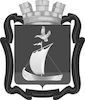 СОВЕТ ДЕПУТАТОВГОРОДСКОГО ПОСЕЛЕНИЯ КАНДАЛАКШАКАНДАЛАКШКОГО МУНИЦИПАЛЬНОГО РАЙОНАМУРМАНСКОЙ ОБЛАСТИПЯТОГО СОЗЫВАР Е Ш Е Н И Е от 26 декабря 2023 года                                                                                                             № 446Об утверждении перечня имущества, предлагаемого к передаче на безвозмездной основе в муниципальную собственность городского поселения Кандалакша Кандалакшского муниципального района Мурманской областиВ соответствии со статьями 209, 215, 689, 690 Гражданского кодекса Российской Федерации, руководствуясь Федеральным законом от 06.10.2003 № 131-ФЗ «Об общих принципах организации местного самоуправления в Российской Федерации», Уставом муниципального образования городское поселение Кандалакша Кандалакшского муниципального района, Положением о муниципальной казне муниципального образования городское поселение Кандалакша Кандалакшского района, утвержденным решением Совета депутатов городского поселения Кандалакша Кандалакшского района от 26.02.2016 № 122, на основании обращения АНО «Центр городского развития Мурманской области» от 03.11.2023 № 1949Совет депутатовгородского поселения КандалакшаКандалакшского муниципального районаМурманской областирешил:1. Утвердить перечень имущества, предлагаемого к передаче на безвозмездной основе в муниципальную собственность городского поселение Кандалакша Кандалакшского муниципального района Мурманской области, согласно приложению.2. Опубликовать данное решение в периодическом издании «Информационный бюллетень администрации муниципального образования Кандалакшский район» и разместить на сайте муниципального образования городское поселение Кандалакша Кандалакшский муниципальный район.3. Настоящее решение вступает в силу с момента опубликования.Глава муниципального образования 		                     	                         Е.В. КовальчукПриложениек решению Совета депутатов городское поселение КандалакшаКандалакшского муниципального районаМурманской областиот «26» декабря 2023г. № 446Перечень имущества, предлагаемого к передаче на безвозмездной основе в муниципальную собственность городского поселения Кандалакша Кандалакшского  района№Наименование имуществаСтоимость, руб.1Детская площадка по адресу: г. Кандалакша, ул. Пронина, в районе дома № 10, в состав которой входит:- детский игровой комплекс Globus GL-02.01 – 1 шт.;- канатная конструкция LAGO LA-00.04 – 1 шт.;- интерактивная панель InteractivePanel IP – 01.37 – 1 шт.;- качели SWING SW – 02.07-05 – 1 шт.;- качели SWING SW – 02.04-01 – 1 шт.;- карусель BALL’I BA-08.07-1 шт.; - канатная конструкция MODUL MO-01.20-2 шт.;- песочница BALL’I BB-08.07 – 1 шт.;- качалка BALL’I BA-09.02 – 2 шт.;- карусель BALL’I BA-06.01-1 шт.;- качалка BALL’I BA-09.12-2 шт.;- скамья – 3 шт.;- урна – 3 шт.;- информационный стенд BALL’I BA-08.01- 1 шт.;- травмобезопасное покрытие 600 м2.11 526 715,002Многофункциональная площадка по адресу: г. Кандалакша, ул. Защитников Заполярья, в районе дома № 3, в состав которой входит:- детский игровой комплекс Globus GL-02.02 – 1 шт.;- монорельс BALL’I BA-07.03-1 шт.;- детский игровой комплекс BALL’I BA – 01.08 – 1 шт.;- качели SWING SW-02.07-05 – 1 шт.;- качели SWING SW-02.04-01 – 1 шт.;- карусель BALL’I BA – 06.32 – 1 шт.;- карусель BALL’I BA – 06.08 – 1 шт.;- карусель BALL’I BA – 06.41 – 1 шт.;- песочница BabyBalli BB – 08.04 – 1 шт.;- качалка BALL’I BA – 09.25- 1 шт.;- качалка BALL’I BA – 09.18 – 2 шт.;- качалка BALL’I BA – 09.02 – 1 шт.;- скамья – 3 шт.;- урна – 3 шт.;- информационный стенд BALL’I BA – 08.01 – 1 шт.;- комплект для воркаута (спортивный комплекс мультистанция мини) Айрон Кинг 161 – 1 шт.;- комплект Стандарт Супер Айрон Кинг WO.20 – 1 шт.;- скамья с упорами Айрон Кинг WO.08- 1 шт.;- брусья гнутые, низкие (Брусья гнутые, парные) Айрон Кинг WO.02 – 1 шт.;- брусья параллельные, разноуровневые Айрон Кинг WO.03-1 шт.;- шведская стенка Айрон Кинг WO.06-1 шт.;- тренажер Твистер Айрон Кинг АК 7.8 – 1 шт.;- тренажер Маятник+разведение ног Айрон Кинг АК 7.7 – 1 шт.;- скамья для жима под углом 20 кг (скамья для жима под углом) Айрон Кинг РМ002 – 1 шт.;- тренажер Жим от плеч Айрон Кинг IS05 – 1 шт.;- тренажер Жим лежа Айрон Кинг IS04- 1 шт.;- мультистанция – кроссфит восьмигранная (мультистанция ультра) Айрон Кинг CR 143- скамья – 3 шт.;- урна – 3 шт.;- информационный стенд BALL’I BA-08.01 – 1 шт.;- травмобезопасное покрытие 1200 м2.18 665 830,003Спортивная площадка по адресу: г. Кандалакша, ул. Кировская, в районе дома № 24, в состав которой входит:- ограждение Айрон Кинг – 20*30 м;- стойка для волейбольной сетки Айрон Кинг АККФ 214.00.000-01 ПС – 1 шт.;- баскетбольная стойка Айрон Кинг БС – 01.00.000 ПС – 2 шт.;- скамья – 3 шт.;- урна – 3 шт.;- информационный стенд BALL’I BA – 08.01 – 1 шт.;- травмобезопасное покрытие 600 м2. 7 601 000,00